№Тегі аты, әкесінің атыЛауазымы,аталған лауазымда қай уақыттан бері істейді?Білімі,оқу орны,бітірген жылы,диплом бойынша мамандығыСанаты, аттестаттаудан өткен жылыМарапаттауары, жылы1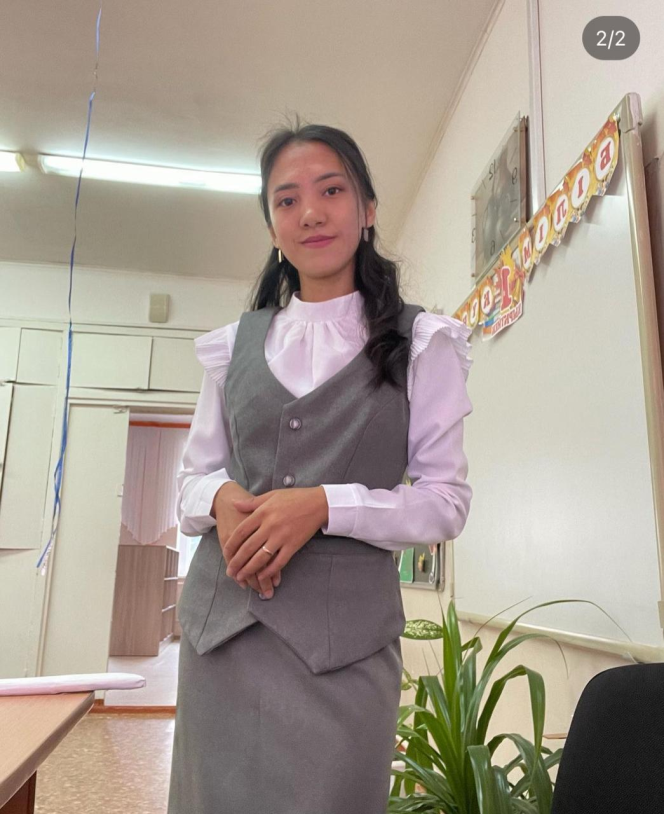 Алимханова Назкен БауржановнаБастауыш сынып мұғалімі2023ж.«Ы.Алтынсарин атындағы Рудный әлеуметтік-гуманитарлық колледжі»Педагог-тағылымдамашы2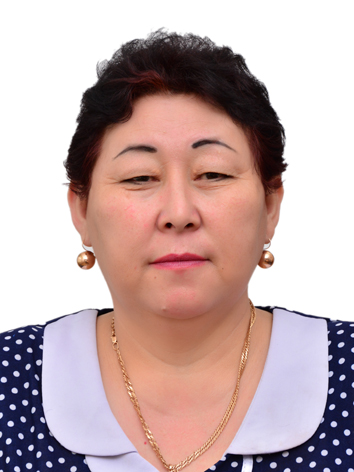 Ахбергенова Мария ТулесовнаБастауыш сынып мұғалімі1990ж.Алдамжар ат. Қостанай әлеуметтік-техникалық университеті. 2017жПедагог -  зерттеуші2021ж3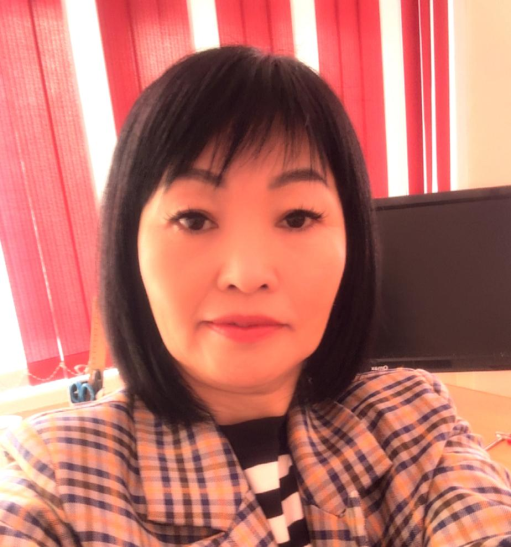 Ашуханова Анар КундыбековнаБастауыш сынып мұғалімі2010жҚостанай инженерлік-педагогикалық университеті 2011ж.педагог -зерттеуші2019ж4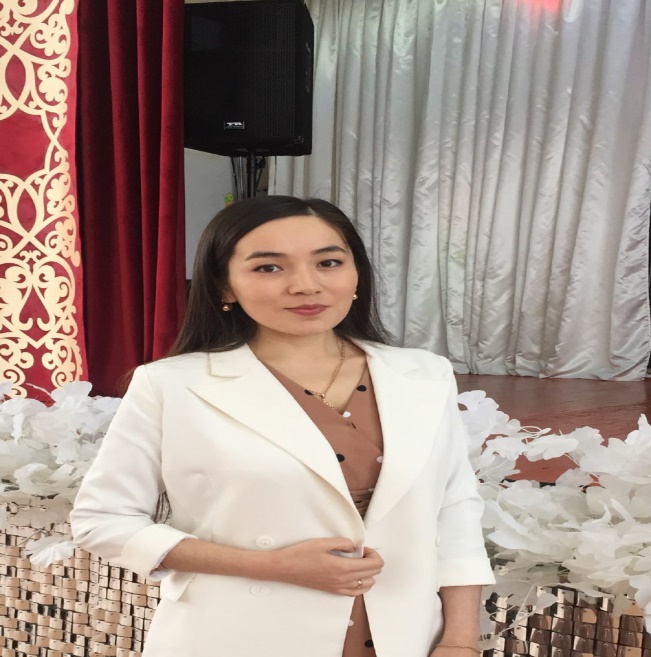 Баймырзаева Балнур  КуанбековнаБастауыш сынып мұғалімі2022ж.А.Байтұрсынов атындағы Қостанай өңірлік университеті 2022ж.педагог5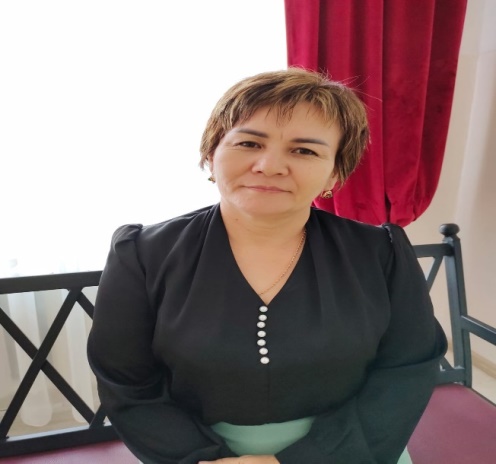 Бугенбаева Тажида АсанбаевнаМектепке дейінгі оқыту және тәрбиелеу1993ж.Ы.Алтынсарин атындағы Арқалық педагогикалық институты. 2022 ж.педагог - зерттеуші6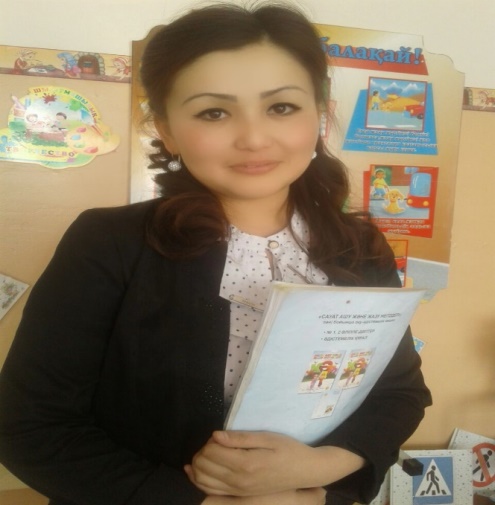 Баязитова Акбота ЖаксылыковнаБастауыш сынып мұғалімі2013ж.Ы.Алтынсарин атындағы Арқалық педагогикалық институты «Бастауыш оқыту педагогикасы мен әдістемесі» 2022ж.педагог - модератор7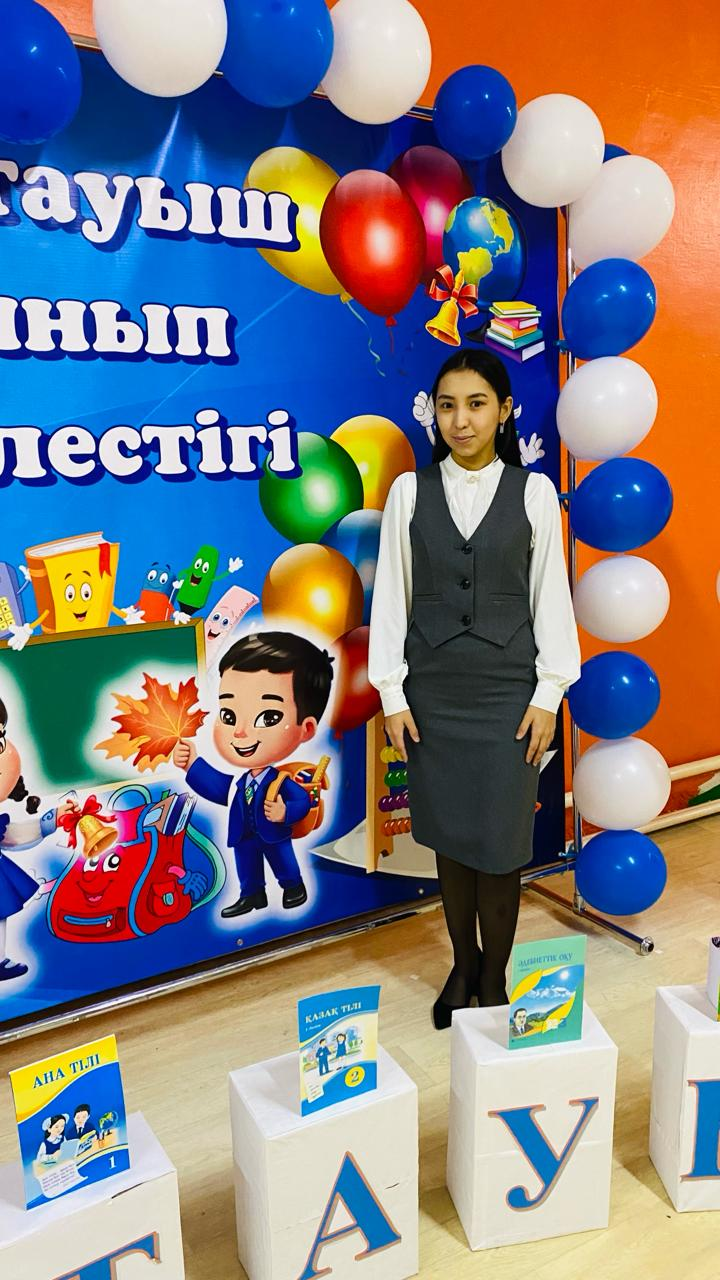 Ермағамбет Азиза БауыржанқызыБастауыш сынып мұғалімі2023ж.А.Байтұрсынов атындағы Қостанай өңірлік университеті, «Бастауышта оқыту педагогикасы мен әдістемесі»педагог-тағылымдамашы8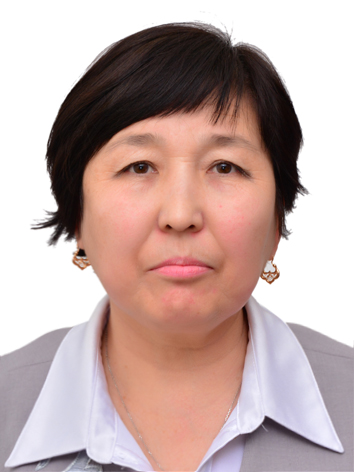 Дадыбаева Фатима БекназаровнаБастауыш сынып мұғалімі1886Қостанай мемлекеттік педагогикалық институты.2008ж,Педагог-зерттеуші2020-2021Облыстық департамет,2021ж9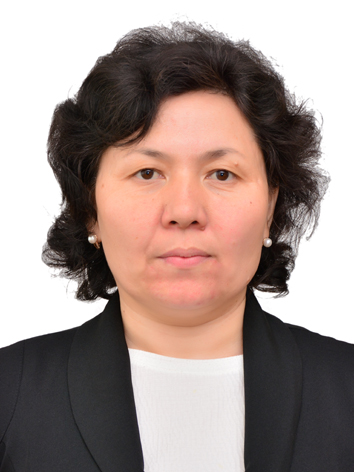 Дангилова Айгул БакытжановнаБастауыш сынып мұғалімі2004ж.Қостанай мемлекеттік педагогикалық институты. 2010жПедагог-зерттеуші10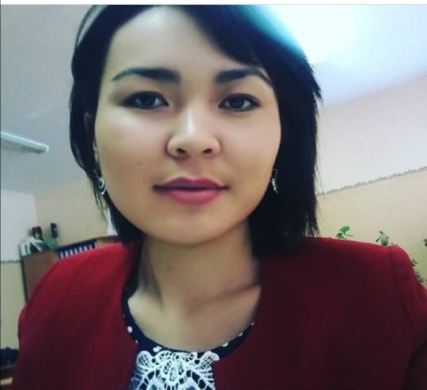 Жакина Айжан ШалкаровнаБастауыш сынып мұғалімі2014ж.Рудный әлеуметтік-гуманитарлық колледжі 2014ж,Педагог –модератор2021 ж 11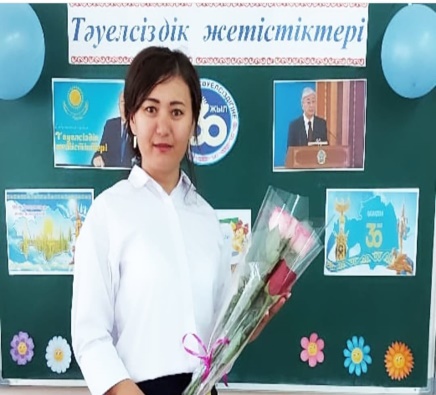 Жаңабай Анар ҒалымқызыБастауыш сынып мұғалімі2018ж.Алдамжар атын.Қостанай әлеуметтік-техникалық университеті    2022 ж.Педагог-зерттеуші2021ж12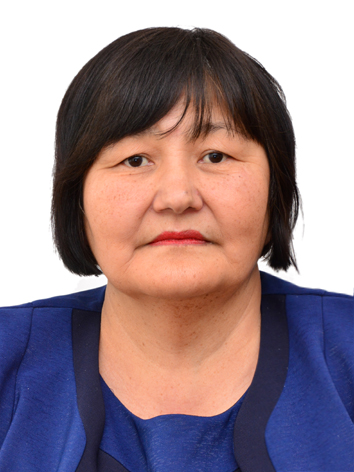 Жумабекова ЖанатСеилхановнаБастауыш сынып мұғалімі2004ж.Қостанай әлеуметтік академиясы  2004жПедагог –зерттеуші2021 ж 13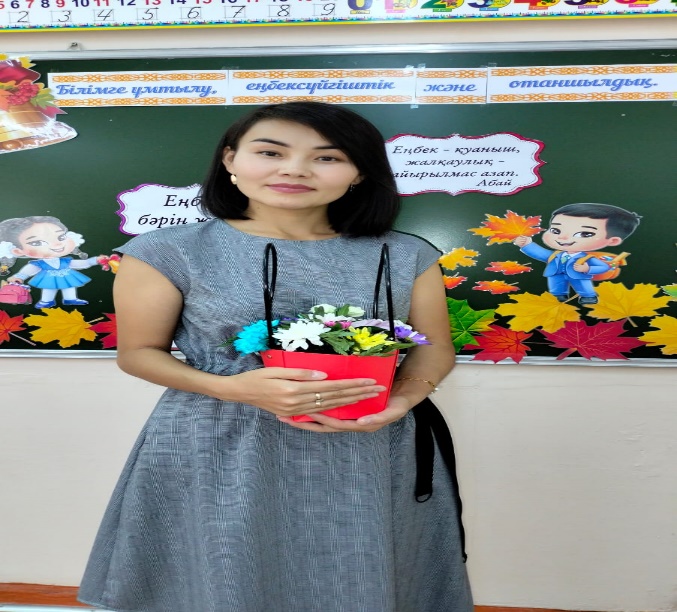 Ибраева Маржан ЖанбулатовнаБастауыш сынып мұғалімі2014жҚостанай мемлекеттік педагогикалық институты. 2014жПедагог- сарапшы14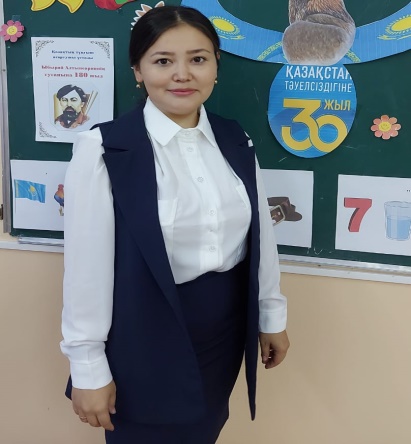 Идирисова Гулпариза  КиясовнаБастауыш сынып мұғалімі2015ж.З.Алдамжар атын.Қостанай әлеуметтік-техникалық университеті. 2022 жылПедагог-модераторКәсіподақ 2022ж15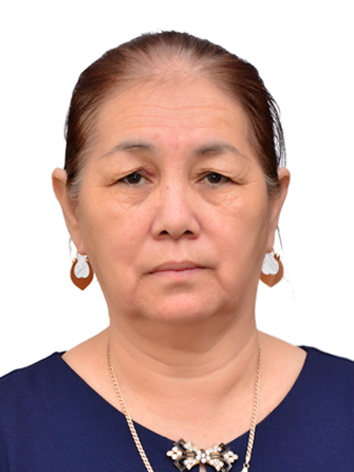 Игиликова Надежда ЕрхазиевнаБастауыш сынып мұғалімі1983ж.Бухара педагогикалық училище1983жСанаты жоқ16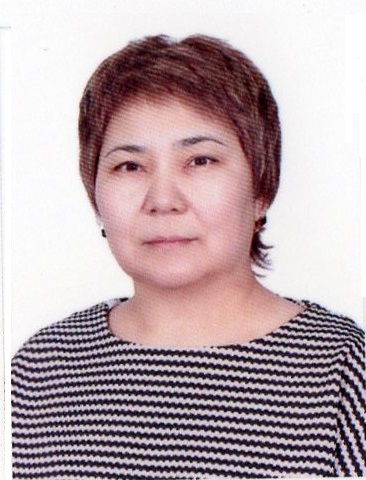 Казыбаева Гаухар ТасболатовнаБастауыш сынып мұғалімі1998ж. А.Байтұрсынов ат. Қостанай мемлекеттік университеті 1998жПедагог- сарапшы2018ж17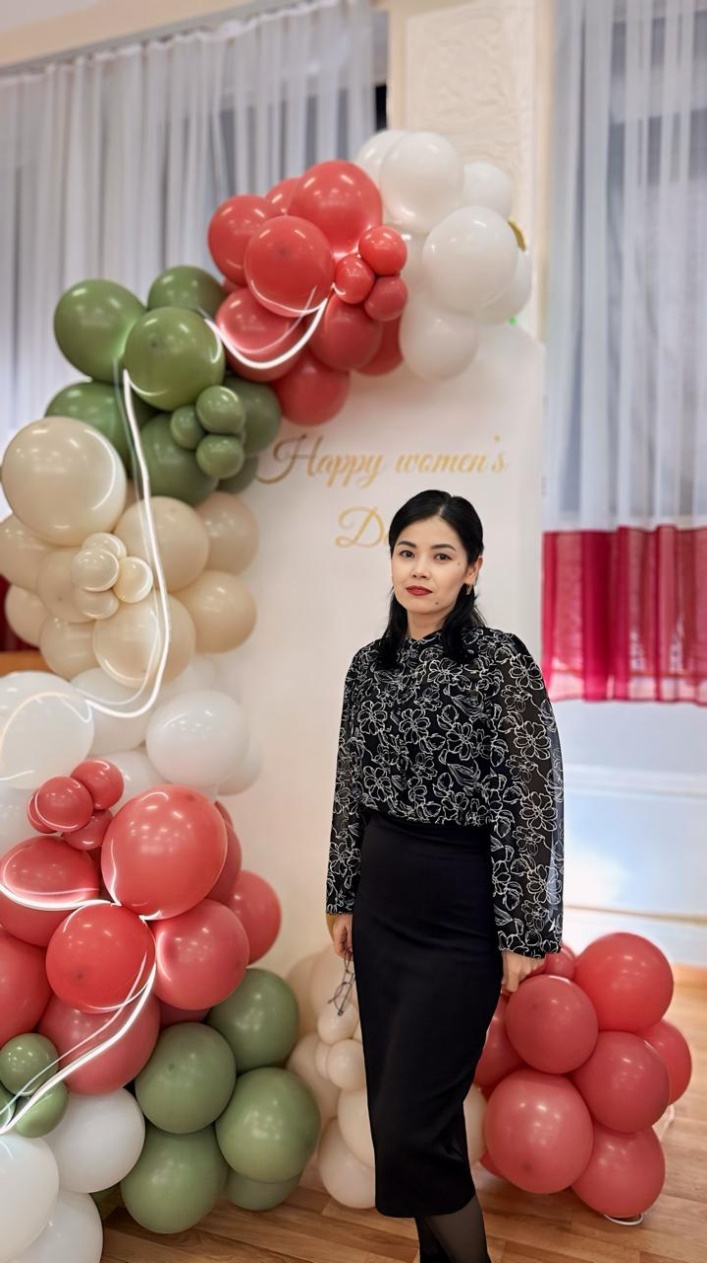 Карсахова Жанна ТанжарыковнаБастауыш сынып мұғалімі2018ж.Қостанай мемлекеттік педагогикалық институты «Бастауыш оқытудың педагогикасы мен әдістемесі»Педагог - сарапшы18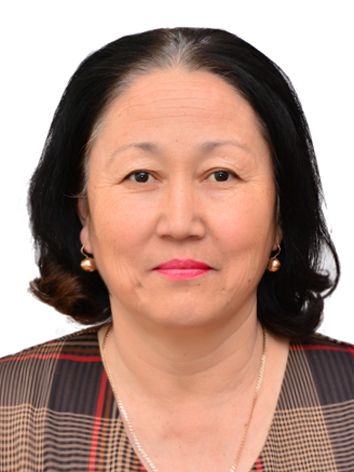 Кушманова Кунсулу АбдуллаевнаБастауыш сынып мұғалімі1996жТашкент мемлекеттік педагогикалық институты  1992ж Педагог - модератор19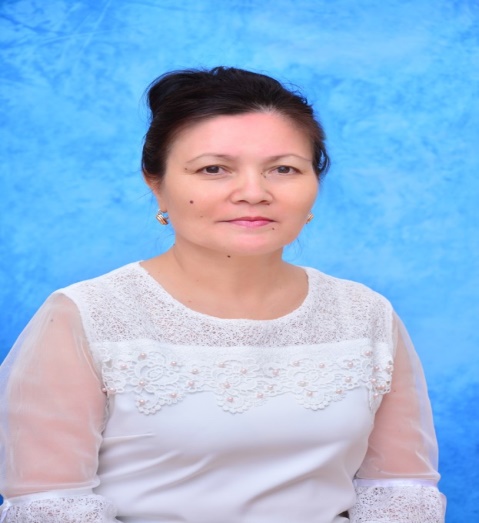 Кулмуратова Алия МырзабергеновнаБастауыш сынып мұғалімі1992ж.Навои мемлекеттік педагогикалық инситуты 2008ж,педагог- сарапшы20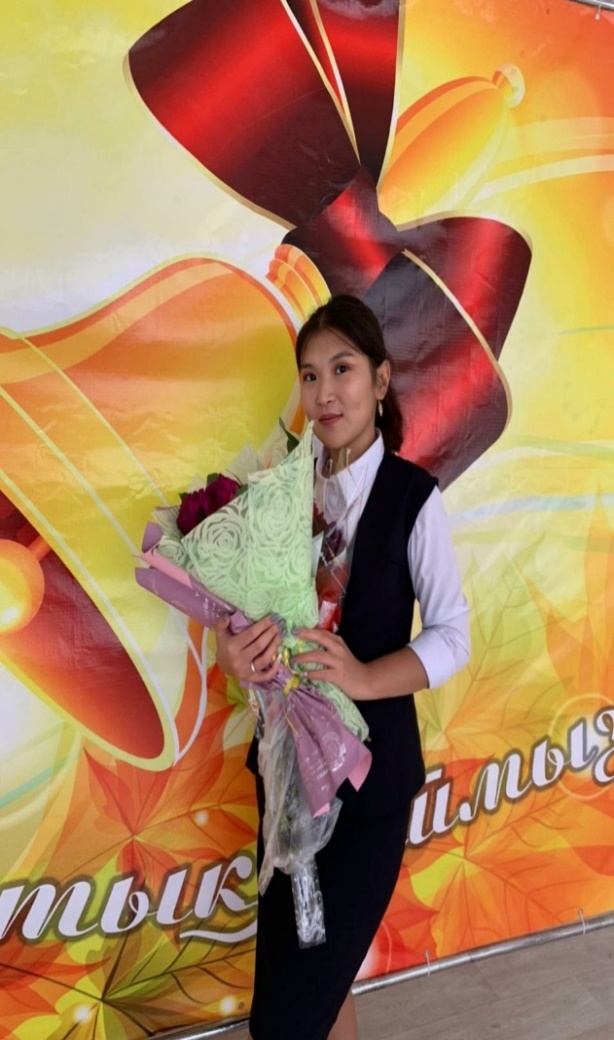 Муканова Гульзат БатыржановнаБастауыш сынып мұғалімі2021ж.Рудный әлеуметтік-гуманитарлық колледжі 2020жПедагог модератор21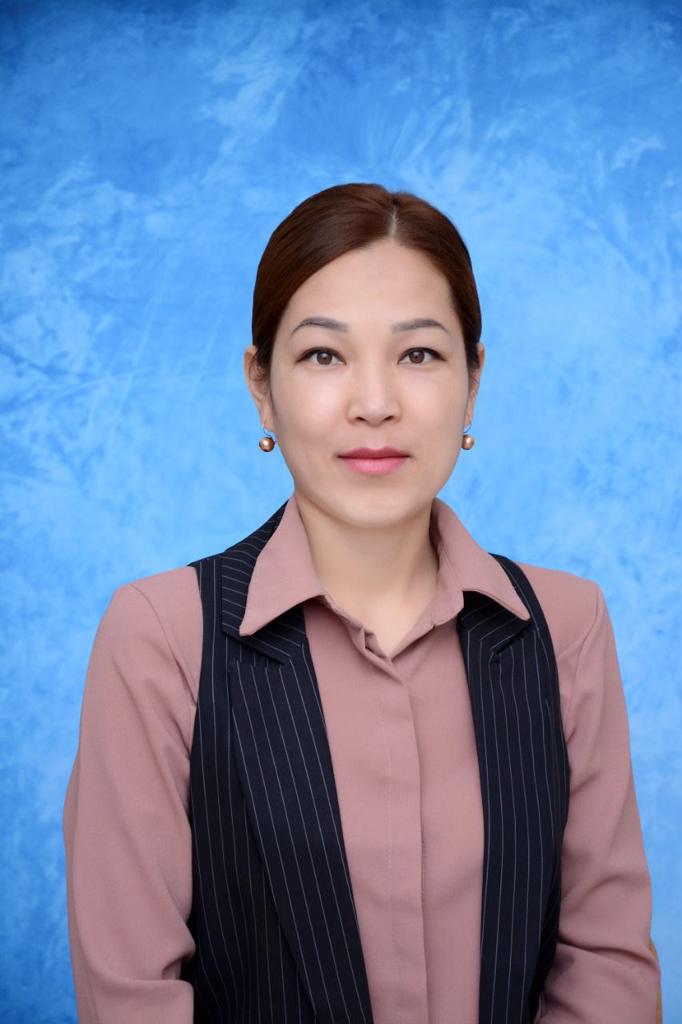 Рзакулова Гулжайна ОспановнаМектепке дейінгі оқыту және тәрбиелеу2020жҚостанай мемлекеттік педагогикалық институты 2014 жПедагог - модератор22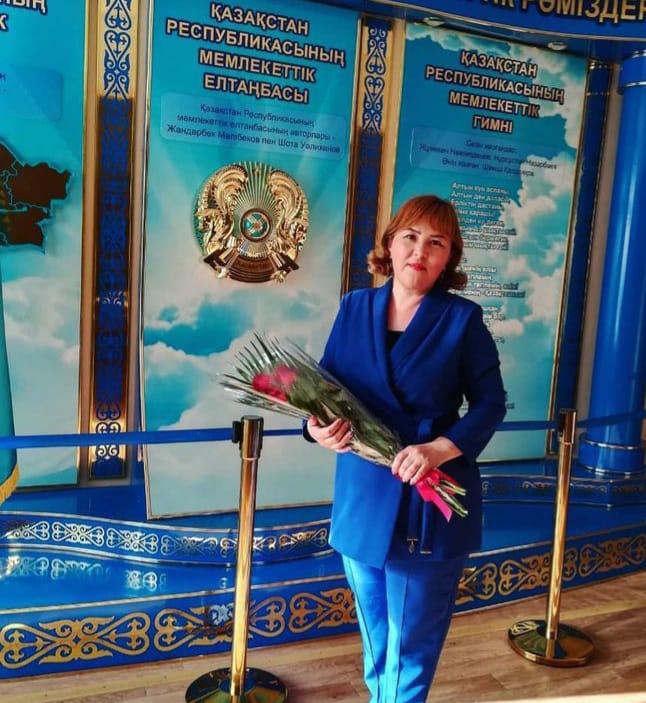 Сандыбаева НазгульБирмановнаБастауыш сынып мұғалімі2005жҚостанай гуманитарлық институты 2007ж, педогог -сарапшыОблыстық білім бөлімі, 2020ж23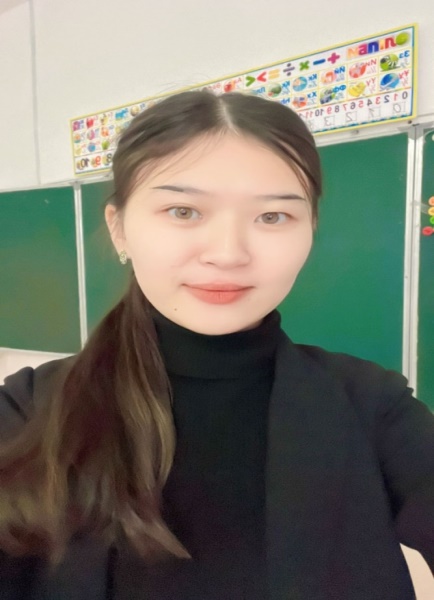 Ыбырай Аружан АрманқызыБастауыш сынып мұғалімі2022ж.Рудный әлеуметтік-гуманитарлық колледжі 2022жПедагог-тағылымдамашы